	USA SWIMMING	 SOLICITUD DE INSCRIPCIÓN: DEPORTISTA CON AYUDA, 2018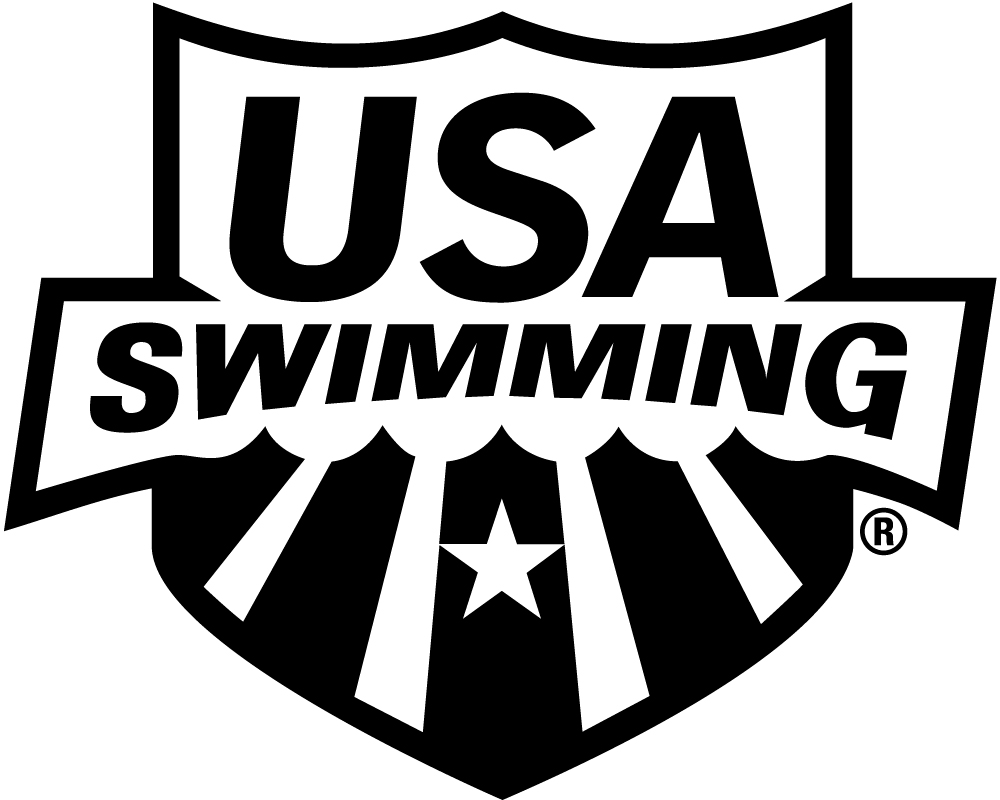 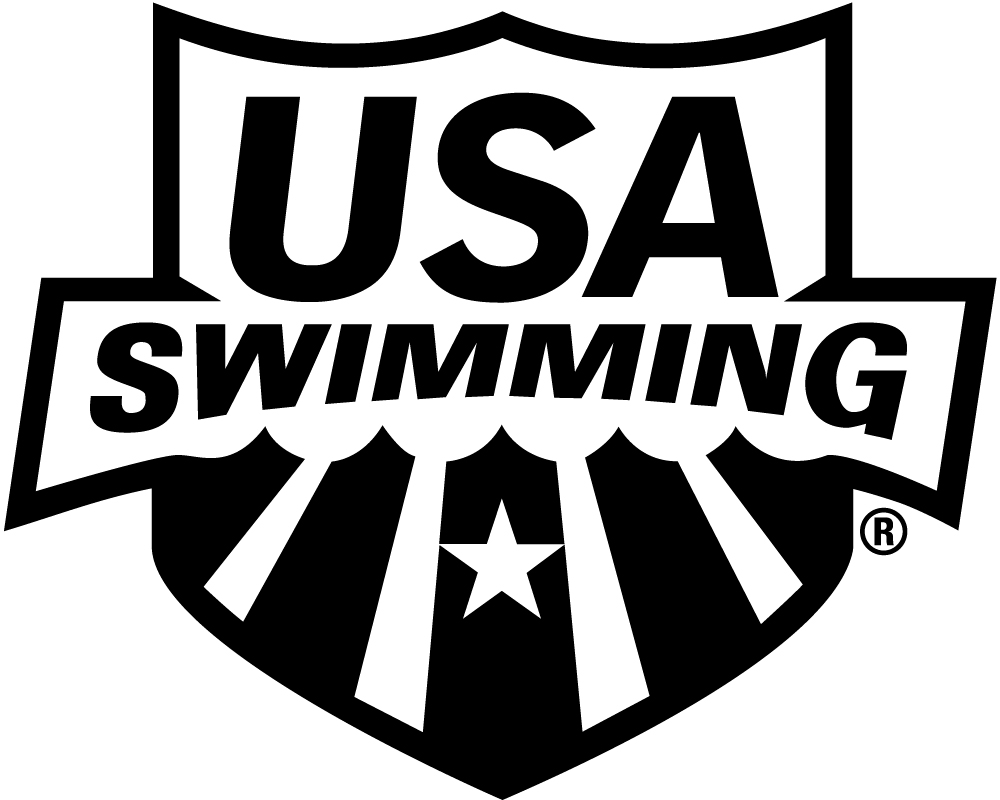 		CLUB LOCAL DE NATACIÓN:  USE LETRA LEGIBLE  COMPLETE TODA LA INFORMACIÓN:	APELLIDO	PRIMER NOMBRE LEGAL	SEGUNDO NOMBRE	NOMBRE PREFERIDO	FECHA DE NACIMIENTO (MM/DD/AA)	   SEXO (M-F)     EDAD    CÓDIGO CLUB	NOMBRE DEL CLUB QUE REPRESENTA  (Martita, Alejo, Berto, etc.)			                                 Si no está afiliado a un club, ingrese “No afiliado”	TUTOR #1 APELLIDO	TUTOR #1 NOMBRE	TUTOR #2 APELLIDO	TUTOR #2 NOMBRE	DIRECCIÓN DE CORREO POSTAL	CIUDADANO ESTADOUNIDENSE:	 SÍ    NO	CIUDAD	ESTADO	CÓDIGO POSTAL	PREFIJO	Nº TELEFÓNICO	CORREO ELECTRÓNICO FAMILIAR DEL HOGAR		OPCIONAL	 DISCAPACIDAD:	RAZA Y ORIGEN ÉTNICO (Puede	  A.	Legalmente ciego/visión defectuosa	    marcar hasta dos opciones):	  B.	Sordo o dificultades de audición	 Q.  Negro o afroamericano	  C. 	Discapacidad física como	 R.  Asiático	Amputación, parálisis cerebral	 S.  Blanco	Enano, lesión columna,	 T.  Hispano o latino	Impedimento movimiento	 U.  Indígena estadounidense/ nativo Alaska  D. 	Discapacidad cognitiva como	 V.  Otra raza	Trastorno grave del aprendizaje	 W.  Nativo de Hawái o de otra isla del Pacífico	AutismoPARA INSCRIBIR A ESTE DEPORTISTA ADECUADAMENTE, SE DEBE ADJUNTAR DOCUMENTACIÓN CORRESPONDIENTE QUE DEMUESTRE CUALIFICACIONES DE LSC PARA ESTA INSCRIPCIÓN CON AYUDA.ESTUDIANTES DE SECUNDARIA – Año de graduación de secundaria:   	FIRMEAQUÍ x				FIRMA DEL DEPORTISTA, PADRES O TUTOR	FECHA	FECHA INSC./SOLAMENTE PARA USO DEL CLUB 	